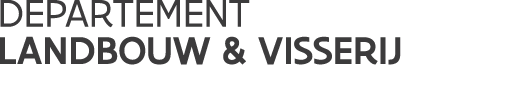 Vlaamse overheidKoning Albert II-laan 35 bus 401030 BRUSSELT 02 552 77 05F 02 552 77 01www.vlaanderen.beVERSLAG Expertengroep en beheerscomité Wijn////////////////////////////////////////////////////////////////////////////////////////////////////////////////////////////////////////////////////////////////////////////////////////////////////////////////////////////////////////////////////////////////////EXPERTENGROEP WIJNSvz recast Verordening 607/2009De Commissie deelt mee dat de Gedelegeerde en uitvoeringshandeling waarschijnlijk nog voor kerstmis zullen gepubliceerd worden. Het Parlement en de Raad zijn akkoord gegaan met de voorgestelde wijzigingen. De Commissie vraagt aan de lidstaten om nogmaals na te gaan of de taalversies correct zijn opgesteld.Beheerscomité WIJN en gedistilleerde drankengoedkeuring van 4 nieuwe GI’s en van een wijziging van een bestaande GIDe Commissie overloopt kort de inhoud van de 4 ingediende BOB’s, allen afkomstig uit Duitsland. Tijdens de bezwaarperiode is geen bezwaar ontvangen.Volgende BOB’s werden unaniem goedgekeurd:Monzinger NiederbergUhlen BlaufüßerUhlen LaubachUhlen Roth LayGriekenland heeft voor BOB Mantinia een wijziging ingediend van het productdossier. Ook hiervoor werden geen bezwaren ontvangen.Het comité keurt deze wijzigingen unaniem goed.MarktsituatieDe stocks dienden aan de EC gecommuniceerd te worden uiterlijk op 31 oktober. Uit die cijfers blijkt dat er voor 2018, 154 miljoen hectoliter aan stocks zijn in de EU28. Dit is een daling met 10% tegenover 2017. Deze daling komt er vooral door een daling in Frankrijk (-12%) en Spanje (-14%).Ik verwijs graag naar de bijlage voor meer details.E-AmbrosiaTen gevolge de nieuwe gedelegeerde en uitvoeringshandeling die zal worden gepubliceerd ter vervanging van Verordening 607/2009, dient ook E-Ambrosia te worden aangepast. Deze wijzigingen hebben vooral betrekking op de nieuwe zaken die zijn toegevoegde waaronder de manier van wijziging van het productdossier (Unie wijziging, standaardwijziging en tijdelijke wijziging). Daarnaast werden er ook een aantal bijkomende functionaliteiten toegevoegd.In bijlage kan u de presenatie hieromtrent terugvinden. De Commissie geeft ten slotte nog mee dat deze nieuwe functionaliteiten beschikbaar zullen zijn zodra de verordeningen worden gepubliceerd in het OJ.DiversenWijnprogramma’s: de EC deelt mee dat de uitvoeringsgraad inzake het budghet van de wijnprogramma’s is gedaald. Een aantal lidstaten geven mee waarom dit zo is (IT problemen, herstructurering die ten einde loopt,..). De EC waarschuwt dat wanneer geld niet wordt opgebruikt dit in de toekomst ook kan worden afgenomenNL deelt mee dat het een experimentele oenologische praktijk heeft toegelaten voor een jaar met als doel sulfiet te vervangen door citroenmelisse (Lemon Ball). De resultaten werden onderzocht door een Frans onderzoekscentrum en de resultaten zijn alvast veelbelovendHG geeft mee dat het gezien de tegenvallende weersomstandigheden haar wijnbouwers een extra 0.5% aan verrijking heeft toegelatendatum: 04/12/2018Verslag: Timo Delveaux